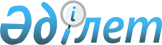 О внесении изменений и дополнений в решение Уральского городского маслихата от 12 марта 2010 года № 27-12 "Об утверждении Правил определения размера и порядка оказания жилищной помощи малообеспеченным семьям (гражданам) в городе Уральске"
					
			Утративший силу
			
			
		
					Решение Уральского городского маслихата Западно-Казахстанской области от 12 декабря 2012 года № 9-5. Зарегистрировано Департаментом юстиции Западно-Казахстанской области 18 января 2013 года № 3155. Утратило силу - решением Уральского городского маслихата Западно-Казахстанской области от 25 ноября 2014 года № 30-5      Утратило силу - решением Уральского городского маслихата Западно-Казахстанской области от 25.11.2014 № 30-5 (вводится в действие со дня первого официального опубликования).      Руководствуясь Законом Республики Казахстан от 23 января 2001 года "О местном государственном управлении и самоуправлении в Республике Казахстан" и на основании представления Департамента юстиции Западно-Казахстанской области от 21 ноября 2012 года № 4-5424 Уральский городской маслихат РЕШИЛ:



      1. Внести в решение Уральского городского маслихата "Об утверждении Правил определения размера и порядка оказания жилищной помощи малообеспеченным семьям (гражданам) в городе Уральске" от 12 марта 2010 года № 27-12 (зарегистрированное в Реестре государственной регистрации нормативных правовых актов за № 7-1-183, опубликованное 29 апреля 2010 года в газете "Жайық үні" № 17 и 29 апреля 2010 года в газете "Пульс города" № 17) следующие изменения и дополнения:



      в Правилах определения размера и порядка оказания жилищной помощи малообеспеченным семьям (гражданам) в городе Уральске, утвержденных указанным решением:



      пункт 2 изложить в следующей редакции:

      "2. Жилищная помощь предоставляется за счет средств местного бюджета малообеспеченным семьям (гражданам), постоянно проживающим в данной местности на оплату:

      1) расходов на содержание жилого дома (жилого здания) семьям (гражданам), проживающим в приватизированных жилых помещениях (квартирах) или являющимися нанимателями (поднанимателями) жилых помещений (квартир) в государственном жилищном фонде;

      2) потребления коммунальных услуг и услуг связи в части увеличения абонентской платы за телефон, подключенный к сети телекоммуникаций семьям (гражданам), являющимся собственниками или нанимателями (поднанимателями) жилища;

      3) арендной платы за пользование жилищем, арендованным местным исполнительным органом в частном жилищном фонде;

      4) стоимости однофазного счетчика электрической энергии с классом точности не ниже 1 с дифференцированным учетом и контролем расхода электроэнергии по времени суток проживающим в приватизированных жилых помещениях (квартирах), индивидуальном жилом доме.

      Расходы малообеспеченных семей (граждан), принимаемые к исчислению жилищной помощи, определяются как сумма расходов по каждому из вышеуказанных направлений.

      Жилищная помощь определяется как разница между суммой оплаты расходов на содержание жилого дома (жилого здания), потребление коммунальных услуг и услуг связи в части увеличения абонентской платы за телефон, подключенный к сети телекоммуникаций, арендной платы за пользование жилищем, арендованным местным исполнительным органом в частном жилищном фонде, стоимости однофазного счетчика электрической энергии с классом точности не ниже 1 с дифференцированным учетом и контролем расхода электроэнергии по времени суток проживающим в приватизированных жилых помещениях (квартирах), индивидуальном жилом доме в пределах норм и предельно-допустимого уровня расходов семьи (граждан) на эти цели.";



      пункт 3 исключить;



      пункт 5 изложить в следующей редакции:

      "5. Жилищная помощь оказывается по предъявленным поставщиками 

счетам на оплату коммунальных услуг на содержание жилого дома (жилого здания) согласно смете, определяющей размер ежемесячных и целевых взносов, на содержание жилого дома (жилого здания), а также счету на оплату стоимости однофазного счетчика электрической энергии с классом точности не ниже 1 с дифференцированным учетом и контролем расхода электроэнергии по времени суток, устанавливаемого взамен однофазного счетчика электрической энергии с классом точности 2,5, находящегося в использовании в приватизированных жилых помещениях (квартирах), индивидуальном жилом доме, за счет бюджетных средств лицам, постоянно проживающим в данной местности.";



      пункт 9 изложить в следующей редакции:

      "9. Доля предельно допустимых расходов на оплату арендной платы за пользование жилищем, арендованным местным исполнительным органом в частном жилищном фонде, расходы на содержание жилого дома (жилого здания), а также стоимость однофазного счетчика электрической энергии с классом точности не ниже 1 с дифференцированным учетом и контролем расхода электроэнергии по времени суток проживающим в приватизированных жилых помещениях (квартирах), индивидуальном жилом доме соответствует пункту 8 настоящих Правил.";



      пункт 10 дополнить абзацем следующего содержания:

      "квитанцию–счет стоимости однофазного счетчика электрической энергии с классом точности не ниже 1 с дифференцированным учетом и контролем расхода электроэнергии по времени суток проживающим в приватизированных жилых помещениях (квартирах), индивидуальном жилом доме.";



      пункт 12 изложить в следующей редакции:

      "12. По результатам рассмотрения представленных документов составляется уведомление и сведения о расходах по оплате содержания и потребления коммунальных услуг, расходы на содержание жилого дома (жилого здания), арендной платы семьи. В сведениях указывается расчет начисления помощи. Один экземпляр уведомления хранится у собственника (нанимателя) жилища. Форма уведомления устанавливается отделом.

      Уведомление является основанием для предоставления жилищной помощи.".



      2. Настоящее решение вводится в действие со дня первого официального опубликования.      Председатель сессии              С. Потиченко

      Секретарь маслихата              А. Шыныбеков
					© 2012. РГП на ПХВ «Институт законодательства и правовой информации Республики Казахстан» Министерства юстиции Республики Казахстан
				